Заместитель начальника регионального ГУ МВД России Константин Носков подвел итоги инспекторской проверки ОМВД России по Усть-Катавскому городскому округуНа оперативном совещании под председательством заместителя начальника Главного управления МВД России по Челябинской области генерал-майора внутренней службы Константина Носкова подведены итоги инспектирования Отдела МВД России по Усть-Катавскому городскому округу.В совещании также приняли участие заместитель начальника штаба - начальник инспекции ГУ МВД области подполковник внутренней службы Александр Якубенко, главный инспектор инспекции Сергей Маширов, начальник ОМВД подполковник полиции Николай Зайцев, члены инспекторской комиссии областного главка и руководители служб и подразделений отдела полиции.С докладом об итогах проведенной работы выступил Сергей Маширов. Он отметил, что в результате инспектирования всех направлений оперативно-служебной деятельности отдела, проходившего в течение десяти дней, дана оценка фактическому состоянию дел и эффективности выполнения основных задач сотрудниками усть-катавского отдела МВД.Подводя итоги инспектирования, Константин Носков отметил, что работа Отдела МВД России по Усть-Катавскому городскому округу признана удовлетворительной.Руководителям подразделений ОМВД России по Усть-Катавскому городскому округу генерал-майор внутренней службы обозначил сроки выполнения мероприятий, направленных на совершенствование оперативно-служебной деятельности, а также на повышение уровня профессиональной подготовки стражей правопорядка.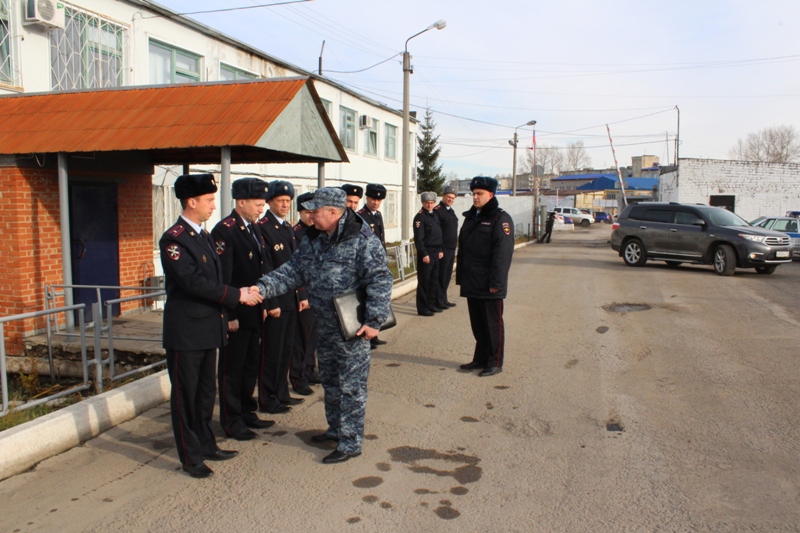 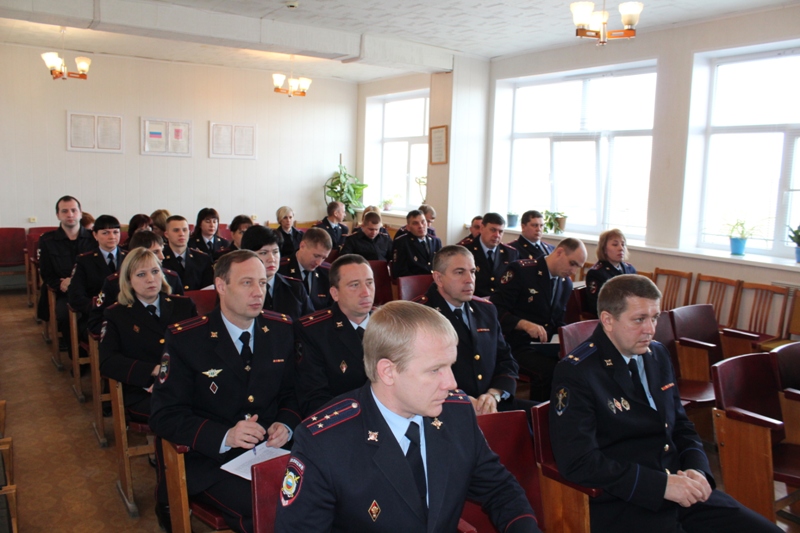 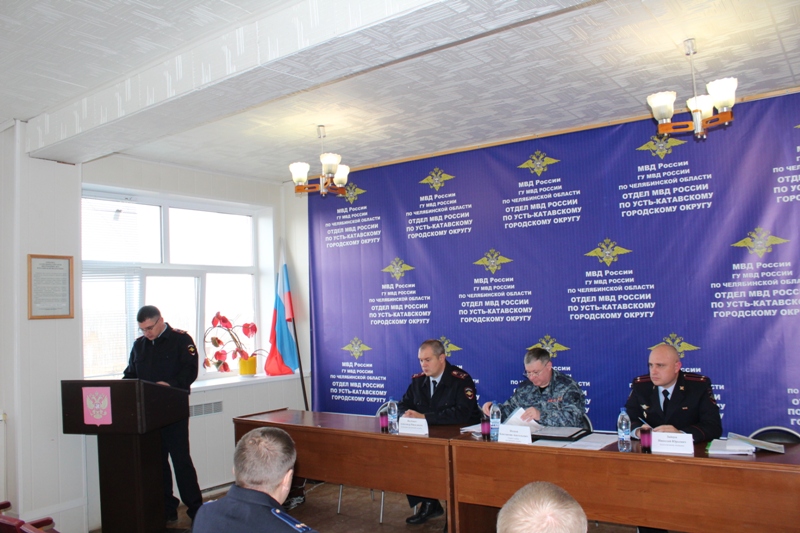 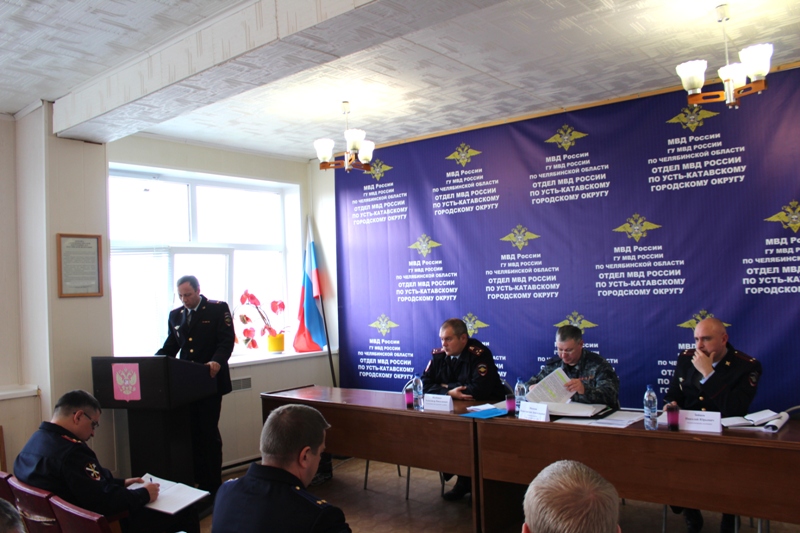 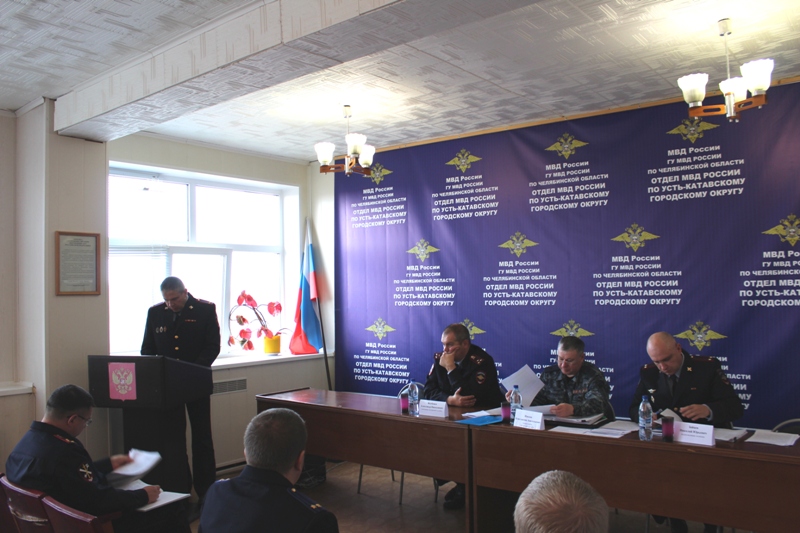 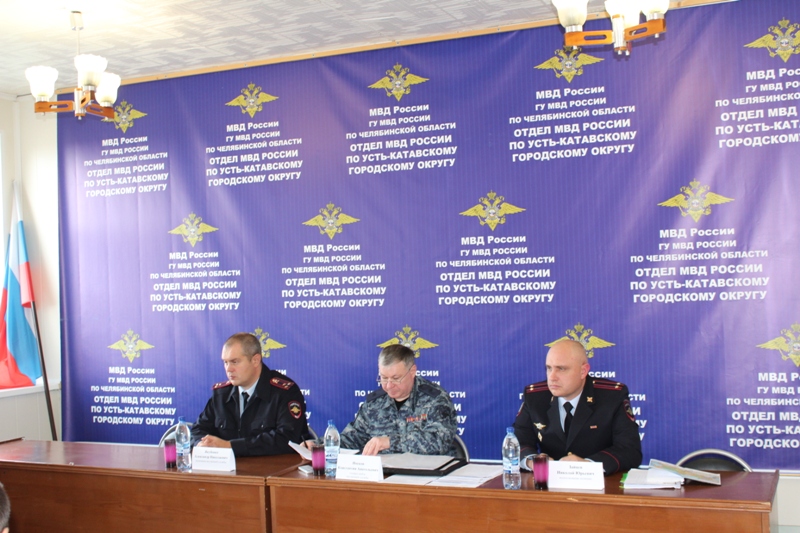 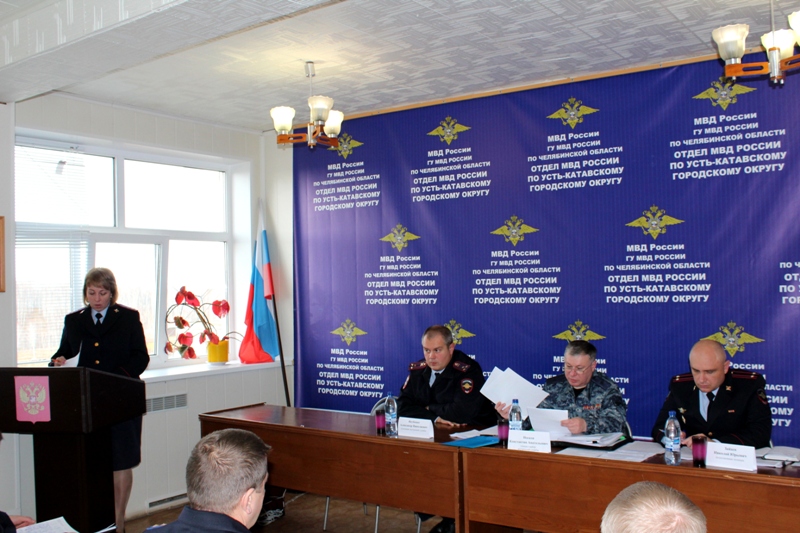 